Publicado en Granada el 22/01/2015 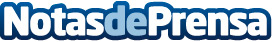 INESEM estrena nueva web y además ofrece prácticas garantizadasEl 2015 comienza con fuerza en INESEM que estrena Web y garantiza prácticas profesionales con la realización de todos sus Másteres y junto con su sistema de becas, la escuela ofrece una formación adaptada a las necesidades del mercadoDatos de contacto:INESEM Business SchoolEscuela de Negocios especializada en la impartición de Formación Superior de Postgrado así como Titulaciones Universitarias que 958050205Nota de prensa publicada en: https://www.notasdeprensa.es/inesem-estrena-nueva-web-y-ademas-ofrece Categorias: Educación E-Commerce Universidades http://www.notasdeprensa.es